Автономная некоммерческая профессиональная образовательная организация «Многопрофильная Академия непрерывного образования»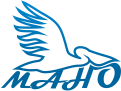 (АН ПОО «МАНО»)Лицензия 55Л01 № 0001425 Свидетельство о государственной аккредитации 55А01 №0001529АН ПОО «Многопрофильная Академия непрерывного образования»приглашает на обучение по программам среднего профессионального образования в дистанционном режиме по специальностям:Стоимость обучения – 12000руб. в год, оплата поэтапная.Прием документов осуществляетсякаждый месяц.Преимущества обучения:экономия времени и средств наобучение;аттестат о среднем общем образовании;обучение без отрыва от места жительства;обучение в дистанционном режиме с использованием личного кабинета;индивидуальный график учебного процесса;параллельное обучениедля школьников по программе «Школа – Колледж -ВУЗ»(Стоимость обучения по данной программе - 10 000 руб. в год).Документ об образовании: диплом государственного образца о среднем профессиональном образовании.Документы для поступления:личное заявление о приёме;договор об образовании на обучение (в 2-х экземплярах);документы об образовании (копия аттестата);копии паспорта, ИНН, СНИЛС студента и плательщика (законного представителя);4 фотографии 3*4 см;квитанция об оплате за обучение.Наши контакты: тел. 8(3812) 79-03-29  e-mail: college@mano.proПодробная информация на нашем сайте: college.mano.proАдрес: 644043 г. Омск, ул. Фрунзе, дом 1, корп. 4, каб. 823Начни обучение сейчас!№ п/пНаименование специальностейКвалификацияСроки обученияСроки обучения№ п/пНаименование специальностейКвалификацияНа базе 9 классовНа базе 11 классовБанковское делоСпециалист банковского дела 2года 11мес.1год 11мес.Право и судебное администрированиеСпециалист по судебному администрированию2года 11мес.1год 11мес.Дошкольное образованиеВоспитатель детей дошкольного возраста3 года 11мес.2года 11мес.Преподавание в начальных классахУчитель начальных классов3 года 11мес.2года 11мес.Специальное дошкольное образованиеВоспитатель детей дошкольного возраста с отклонениями в развитии и с сохранным развитием3 года 11мес.2года 11мес.Коррекционная педагогика в начальном образованииУчитель начальных классов и начальных классов компенсирующего и коррекционно-развивающего образования3 года 11мес.2года 11мес.Организация и технология защиты информацииТехник по защите информации3 года 11мес.2года 11 мес.ФинансыФинансист2года 11мес.1год 11мес.